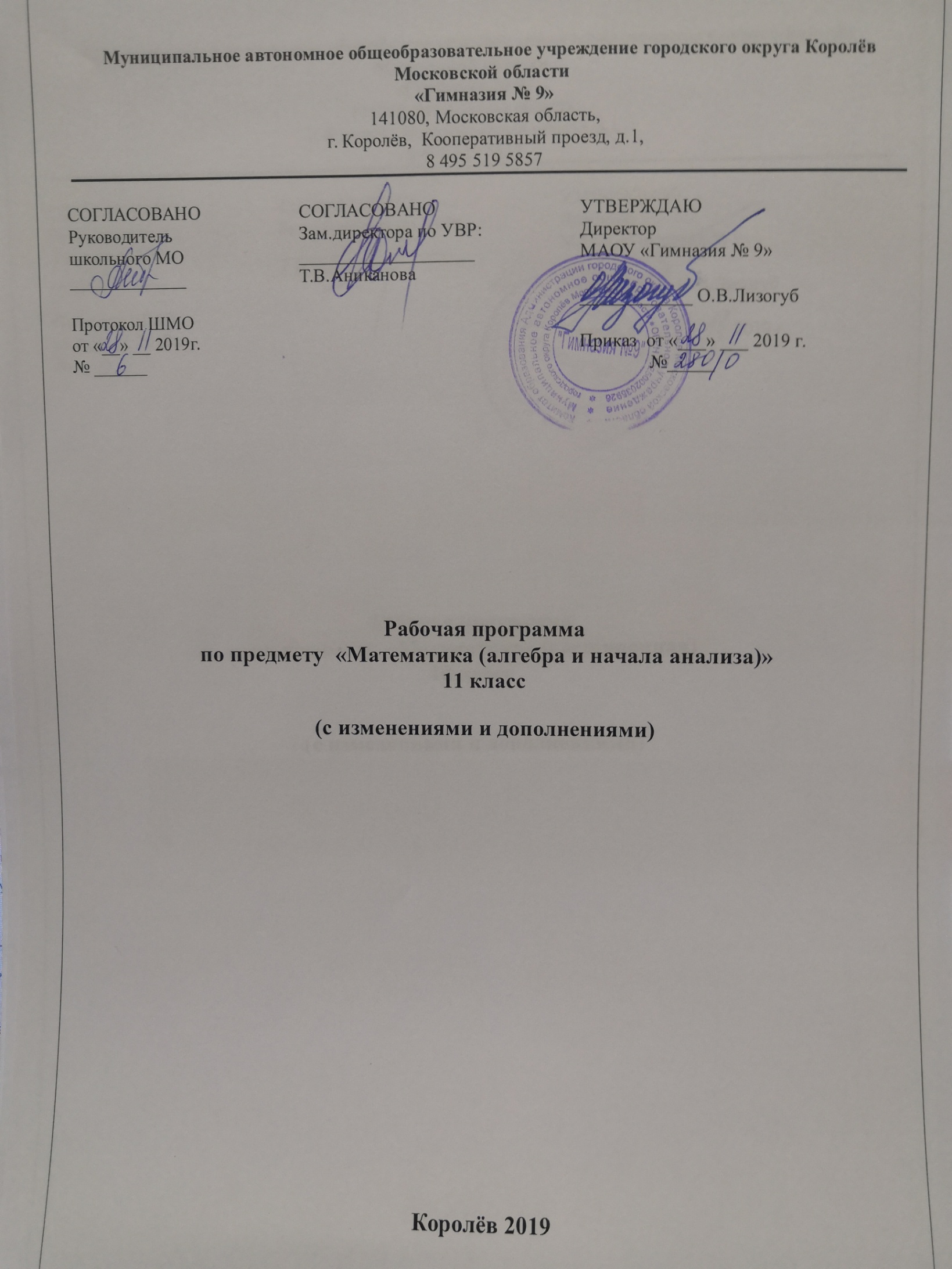 Перечень контрольных мероприятий по учебному предмету «Математика (алгебра и начала анализа)»11 классклассТема контрольного мероприятияДата проведения11й классУравнения и их системы9 декабря11й классДиагностическая работа в форме ЕГЭ21 февраля11й классНеравенства и их системы19 марта11й классАдминистративный контроль по итогам учебного года24 апреля11й класс